Приложение 3Материалы для уроковУроки письма – можно использовать Прописи-раскраски «Профессии»: 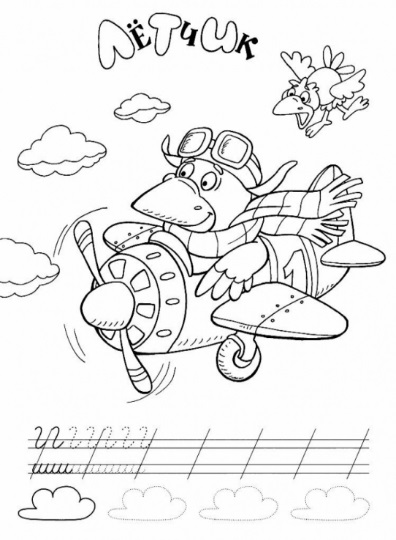 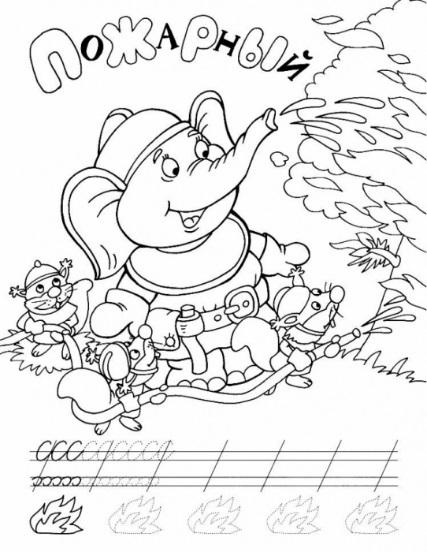 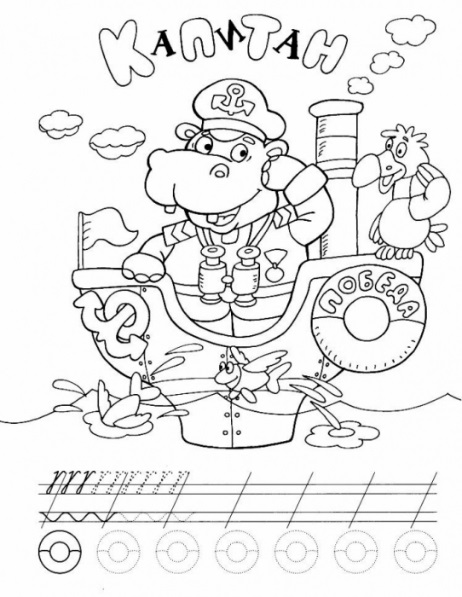 На уроках математики – 1 класс: Помоги почтальону …, учительнице …, механику …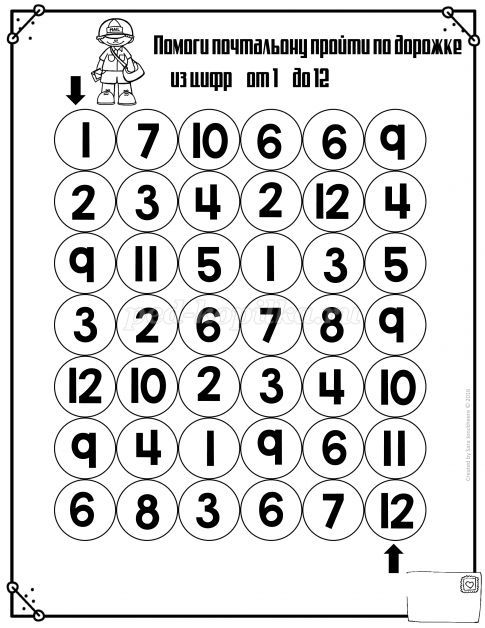 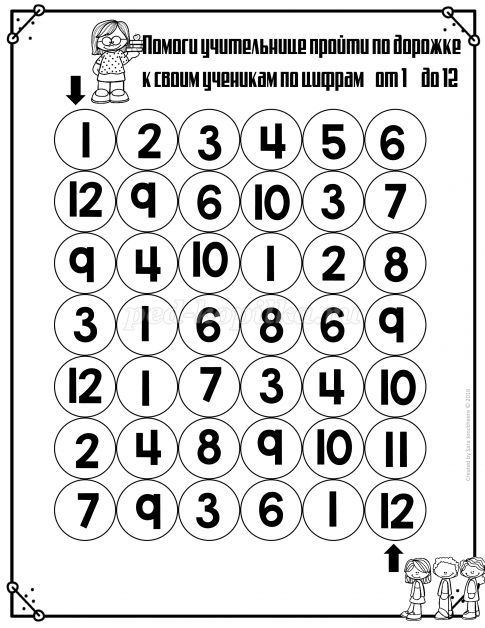 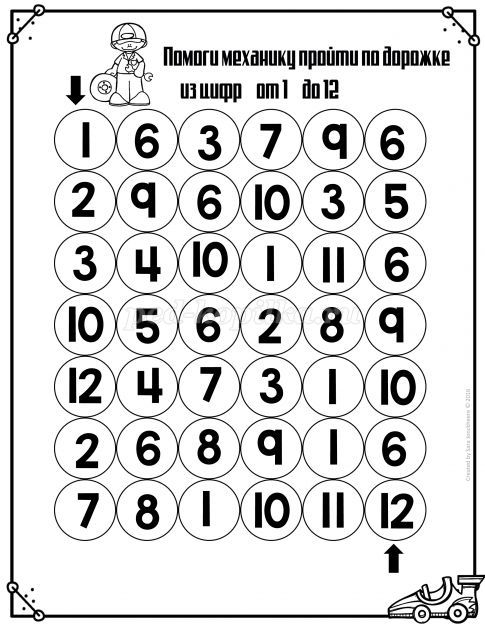 На уроках русского языка:Словарное слово – магазин (продавец) 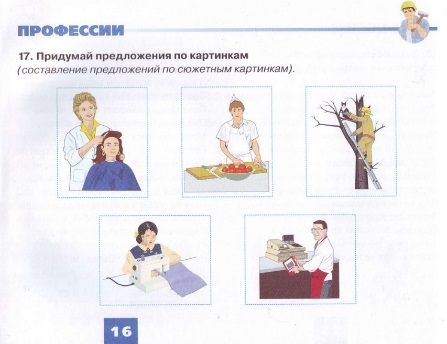 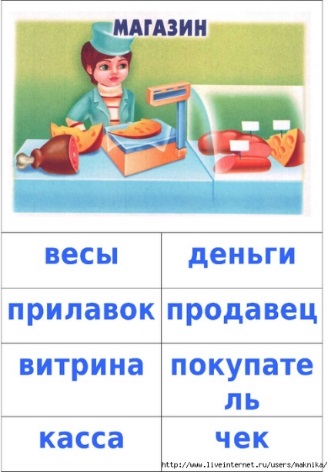 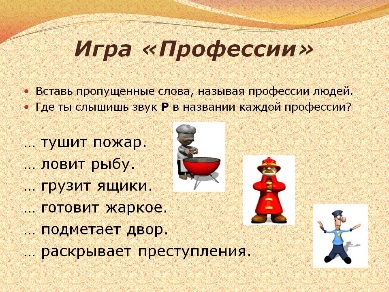 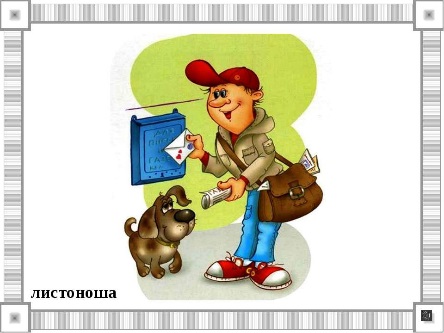 Раскраски – профессииИзобразительное искусство- технология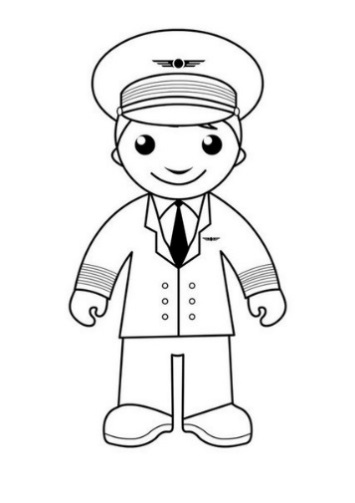 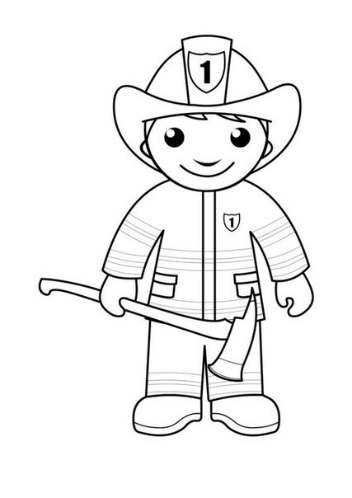 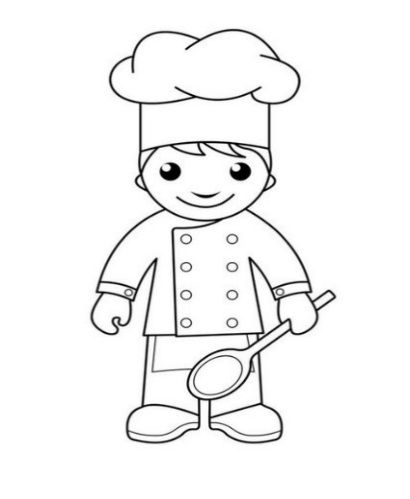 